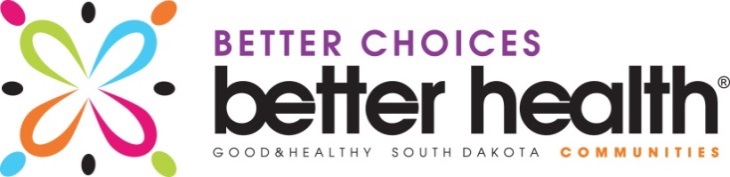 Department of Health Distribution Center Fax Form
Billing Code: TCP – 0907001 3049 736 CS ECVD013 – BCBH Chronic Disease Rack Card (green)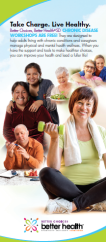 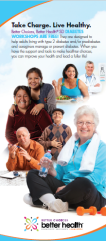 Quantity:  
CVD035 – BCBH Diabetes Rack Card (blue)Quantity:  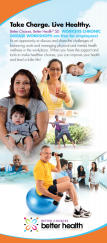 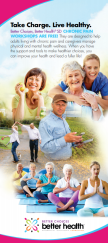 
CVD038 – BCBH Chronic Pain Rack Card (pink)Quantity:  
CVD039 – BCBH Worksite Rack Card (orange)Quantity:   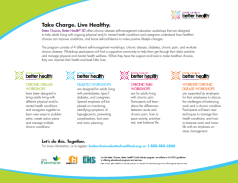 
CVD036 – BCBH Program Flyer Quantity:  
CVD018 – BCBH Rx Pad (each pad has 50 sheets)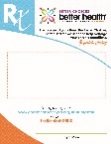 Quantity:   Pads
CVD003 – BCBH Workshop Posters (set of 4 different posters)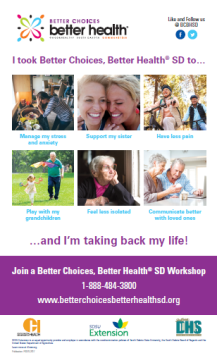 Quantity:   SetsFax order form to: (primary order option) Department of Health Distribution Center
Attn:  Taylor Carlson
Fax:  605-347-9631Mail completed orders to: (No PO Box numbers)IF UNABLE TO FAX: email completed form to Alicyn.Even@state.sd.us for assistance